Homework Assignment #32: SudokuFill in the missing numbers so that each row, column, and box has each of the numbers in it: (1—9).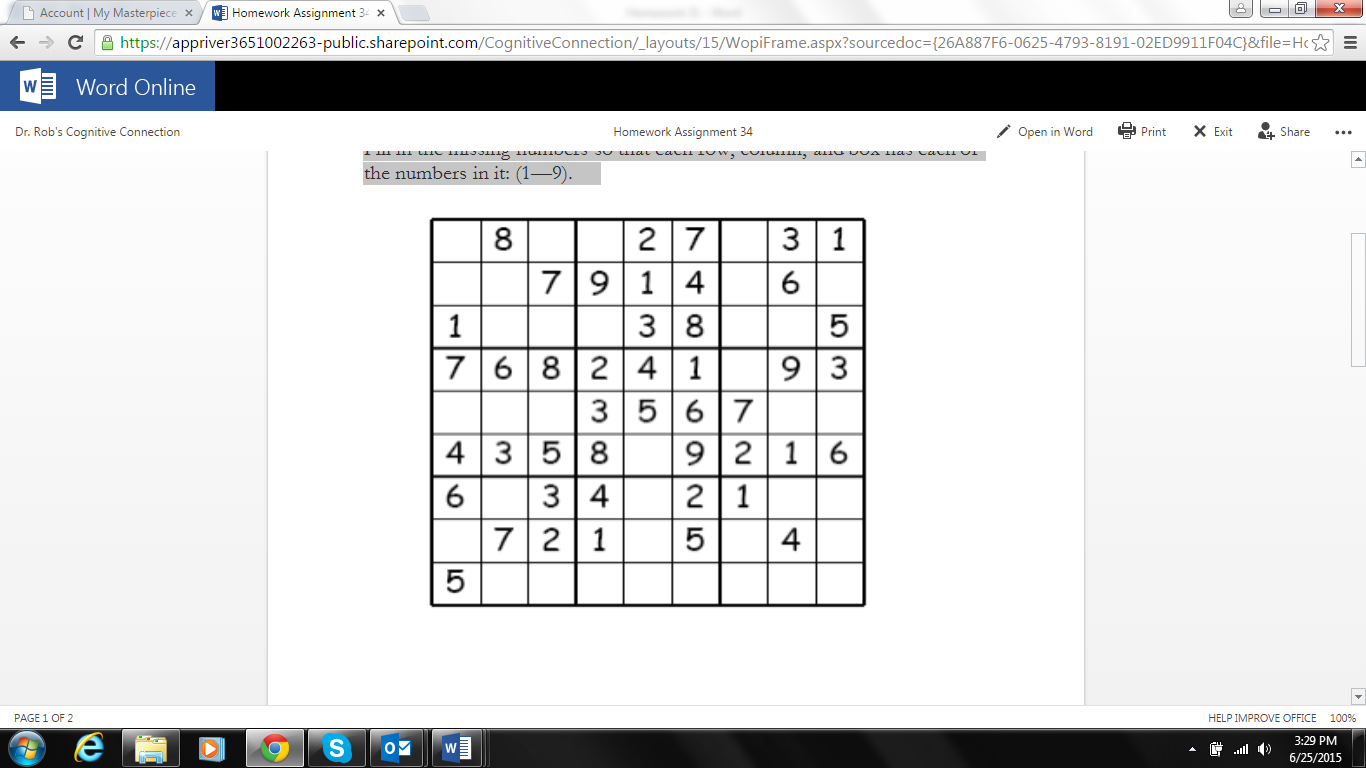 Homework Assignment #32: SOLUTIONS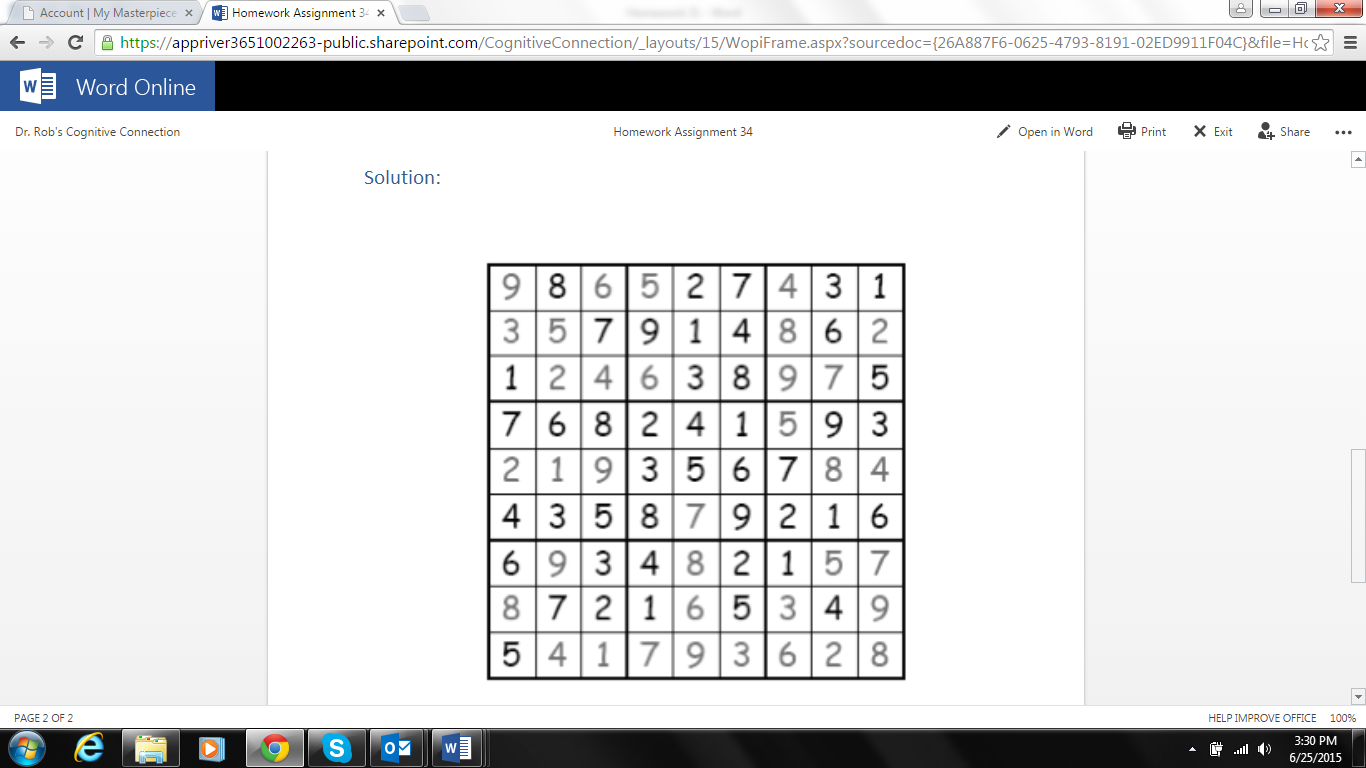 